                                                Povjerenstvo I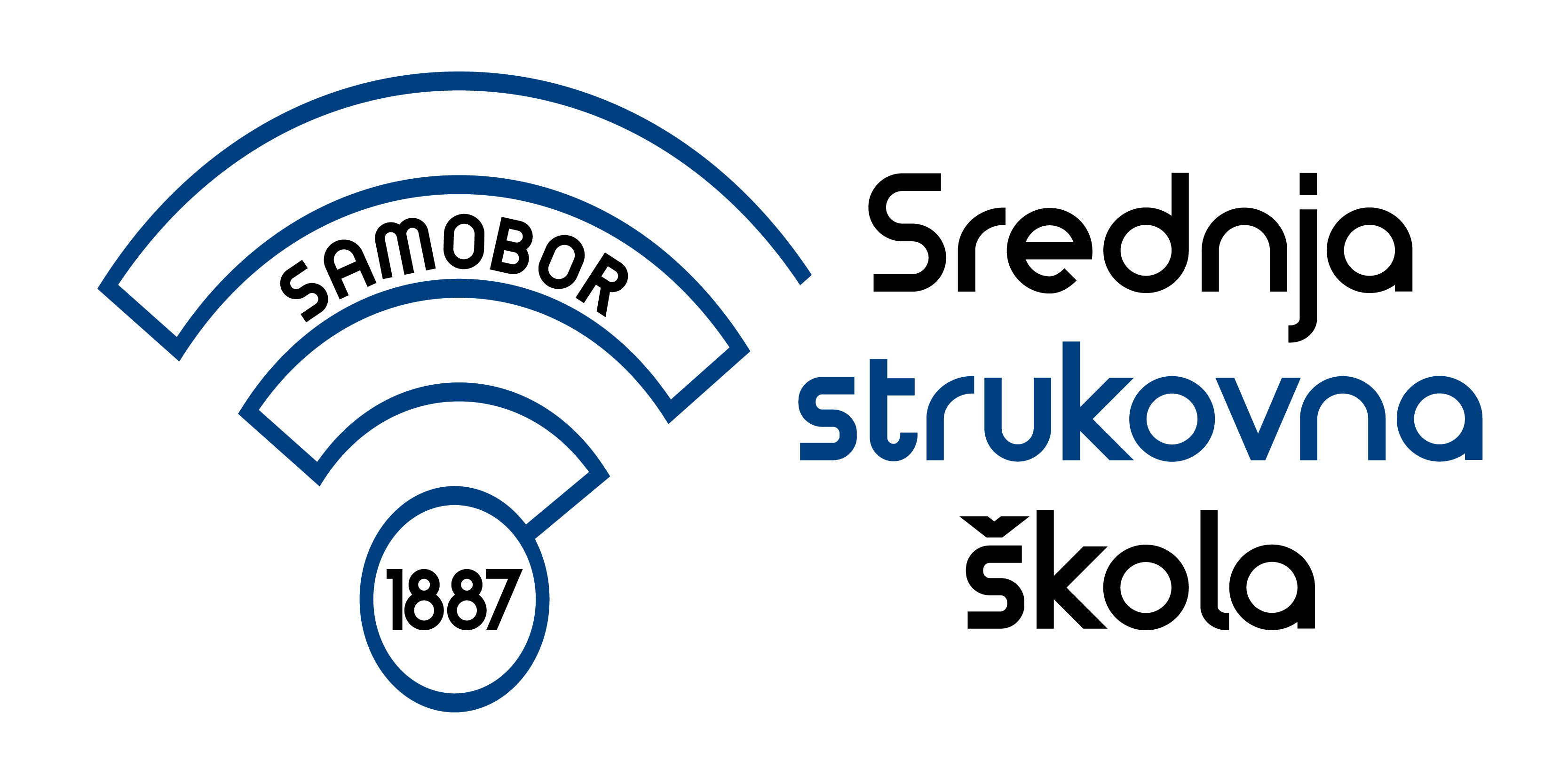 RASPORED POLAGANJA IZRADBE I OBRANE ZAVRŠNOG RADA4. F  TEHNIČAR ZA MEHATRONIKU18. veljače 2020. (utorak)UČIONICA PK        Povjerenstvo: M. Terihaj, D. Galunić, R. Čuković Vrijeme održavanja ispita: 10:40 – 10:55Učenik: 1. REBIĆ, BORIS                                                                          Ravnatelj:U Samoboru 28.1.2020.                                            Davor Škiljan, prof.